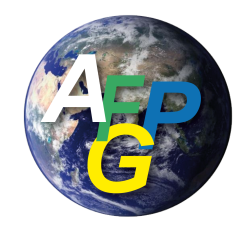 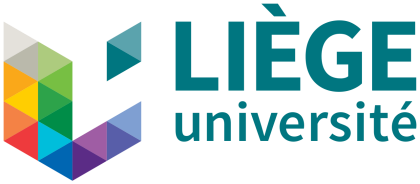 Circulaire 40VIème Colloque de l’Association francophone de Géographie physique (AFGP)« Géographie physique et gestion des risques et des catastrophes »Arlon, Belgique, 19 - 21 septembre 2019Le VIème Colloque de l’Association francophone de Géographie physique (AFGP) se tiendra à Arlon (Belgique) du jeudi 19 au samedi 21 septembre 2019. Il aura pour thème « Géographie physique et gestion des risques et des catastrophes ». Il sera organisé à l’université de Liège par l’UR Sphères (https://www.spheres.uliege.be), Arlon Campus Environnement (https://www.campusarlon.uliege.be), le Département de Géographie (http://www.dptgeo.uliege.be) et l’Observatoire Hugo (http://labos.ulg.ac.be/hugo); avec l’appui du Service géologique de Wallonie (SPW) (http://geologie.wallonie.be).L’AFGP a pour objectif de promouvoir la géographie physique – sous toutes ses facettes – dans le monde francophone et de soutenir les projets des jeunes chercheurs au Nord comme au Sud. Elle promeut également avec force l’interdisciplinarité pour tenter d’apporter des réponses à des problématiques sociales et économiques complexes.La gestion des risques et des catastrophes ne se limite pas à la seule gestion de crise mais également à l’atténuation des risques, la reconstruction post-catastrophe, la résilience des systèmes et l’adaptation à des environnements changeants.Une séance d’hommage sera consacrée au Professeur Gheorghe Romanescu qui nous a quittés de manière impromptue peu après le colloque de l’AFGP à Coimbra en 2018 et qui s’était proposé pour organiser ce Colloque à l’université de Iasi, en Roumanie.Les 19 et 20 septembre seront consacrés aux conférences plénières, aux communications et aux affiches. Le samedi 21 septembre, une excursion sur les risques sera organisée par l’UR Sphères et le Service géologique de Wallonie.Dates importantes31 mai 2019 : soumission des résumés (à transmettre à aozer@uliege.be )15 juin 2019 : acceptation des résumés sélectionnés par le Comité scientifique30 juin 2019 : date limite d’inscription à un tarif préférentiel31 août 2019 : date ultime d’inscription19-21 septembre 2019 : VIème Colloque de l’AFGP à Arlon31 octobre 2019 : date limite pour le dépôt des textes scientifiques31 janvier 2020 : publication des textes sélectionnés par le comité scientifique dans la revue Geo-Eco-Trop (http://www.geoecotrop.be/)Frais d’inscription au colloqueAvant le 30 juin 2019 :Inscription : 100 € (membres de l’AFGP) ; 130 € (non-membres de l’AFGP) ; 60 € (étudiants – doctorants membres de l’AFGP) ; 70 € (étudiants – doctorants non-membres de l’AFGP).Excursion : 50 €Dîner social : 50 €Du 1er juillet au 31 août 2019 :Inscription : 120 € (membres de l’AFGP) ; 150 € (non-membres de l’AFGP) ; 60 € (étudiants – doctorants membres de l’AFGP) ; 70 € (étudiants – doctorants non-membres de l’AFGP).Excursion : 50 €Dîner social : 50 €Les paiements doivent être réalisés, uniquement sous forme de virement bancaire, à :Association Francophone de Géographie PhysiqueIBAN : BE58 3631 4522 2679BIC : BBRUBEBBL’inscription, de même que la présence du(des) résumé(s) dans le livre de résumés, seront effectives uniquement dès paiement de l’inscription avant le 31 août 2019.Soumission des résumésLa langue du colloque est le français.Les résumés (1500 à 2500 caractères, espaces compris) doivent être rédigés en langue française sur une seule page selon le modèle ci-dessous, avec un maximum de 5 mots-clefs et 5 références.Les diapositives des communications orales peuvent être en anglais si la présentation orale est en langue française. Les affiches seront exclusivement en langue française.Les textes retenus pourront être publiés, après double revue anonyme par les pairs, dans la revue Geo-Eco-Trop (http://www.geoecotrop.be/)Comité d’organisation (provisoire)Laurent Bruckmann, ULiègeMyriem Noury, ULiègeAndré Ozer, ULiègePierre Ozer, ULiègeMarc Salmon, Service géologique de WallonieSimona Stirbu, ULiègeBernard Tychon, ULiègeSara Verhelpen, ULiègeComité scientifique (provisoire) :Jean-Louis Ballais, Université d’Aix-Marseille, FranceLaurence Charbel, Université Libanaise, Beyrouth, LibanSoumia Chergui Benarieb, Université de Blida, AlgérieLucio Cunha, Université de Coimbra, PortugalAlain Demoulin, ULiège, BelgiqueJamal Eddine El Abdellaoui, Université de Tanger, MarocXavier Fettweis, ULiège, BelgiqueGeoffrey Houbrechts, ULiège, BelgiqueAurélia Hubert-Ferrari, ULiège, BelgiqueCorneliu Iatu, Université de Iasi, RoumanieMohamed Saïd Karrouk, Université Hassan II, Casablanca, MarocYao Blaise Koffi, Université Félix Houphouët-Boigny, Abidjan, Côte d’IvoireFils Makanzu Imwangana, Université de Kinshasa, RD CongoAndré Ozer, ULiège, BelgiquePierre Ozer, ULiège, BelgiqueDaniel Pacyna, Service géologique de Wallonie, BelgiqueAndré Simonin, Université de Bordeaux, FranceBernard Tychon, ULiège, BelgiqueMatthias Vanmaercke, ULiège, BelgiqueBulletin d’inscriptionVeuillez transmettre un courriel d’adhésion à aozer@uliege.be avec les informations suivantes.***************************************************************************Nom :  ____________________________________Prénom :  ____________________________________Affiliation :  __________________________________________________________________Adresse :  ___________________________________________________________________Courriel :  ________________________________________Téléphone :  ____________________Étudiant (joindre preuve) : OUI / NON *Accompagnant : OUI / NON *Titre de votre communication : _________________________________________________________________________________________________________________________________________________________________________________________________________________________________Support : Communication orale / Affiche ** Biffer la mention inutile***************************************************************************Le titre du résumé doit être indiqué en Times 14 grasAndré OZER1, Barack OBAMA2 & Nina SIMONE31 Département de Géographie, Université de Liège, Belgique. aozer@uliege.be2 Département de Géographie, Université de Hawaï, USA. b.obama@hawai.edu.us3 Département des Lettres, Université de New-York, USA. ns@uny.edu.usTexte du résumé en Times 12. Il doit comprendre de 1500 à 2500 caractères, espaces compris.Mots-clefs : Maximum cinq, Times 11Références bibliographiques :Il n’est pas nécessaire de mettre des références bibliographiques, maximum 5 en Times 10. Sous format APA de Google Scholar.